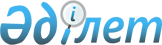 О внесении изменении в решение Тимирязевского районного маслихата от 28 декабря 2018 года № 29/2 "Об утверждении бюджета Тимирязевского сельского округа Тимирязевского района на 2019-2021 годы"Решение Тимирязевского районного маслихата Северо-Казахстанской области от 29 марта 2019 года № 33/5. Зарегистрировано Департаментом юстиции Северо-Казахстанской области 3 апреля 2019 года № 5288
      В соответствии со статьей 109-1 Бюджетного кодекса Республики Казахстан от 04 декабря 2008 года, с подпунктом 1) пункта 1 статьи 6 Закона Республики Казахстан от 23 января 2001 года "О местном государственном управлении и самоуправлении в Республике Казахстан" Тимирязевский районный маслихат РЕШИЛ:
      1. Внести в решение Тимирязевского районного маслихата от 28 декабря 2018 года № 29/2 "Об утверждение бюджета Тимирязевского сельского округа Тимирязевского района на 2019-2021 годы" (зарегистрировано в Реестре государственной регистрации нормативных правовых актов под № 5170, опубликовано 18 января 2019 года в Эталонном контрольном банке нормативных правовых актов Республики Казахстан в электронном виде) следующие изменения:
      пункт 1 изложить в новой редакции:
       "1.Утвердить бюджет Тимирязевского сельского округа Тимирязевского района на 2019 годы согласно приложениям 1,2 и 3 к настоящему решению соответственно, в том числе на 2019 год в следующих объемах:
      1) доходы – 31 626 тысяч тенге:
      налоговые поступления – 25 773 тысяч тенге;
      неналоговые поступления – 0 тысяч тенге;
      поступления от продажи основного капитала – 0 тысяч тенге;
      поступления трансфертов – 5853 тысяч тенге;
      2) затраты – 33253,1 тысяч тенге;
      3) чистое бюджетное кредитование – 0 тысяч тенге:
      бюджетные кредиты – 0 тысяч тенге,
      погашение бюджетных кредитов – 0 тысяч тенге;
      4) сальдо по операциям с финансовыми активами – 0 тысяч тенге,
      приобретение финансовых активов – 0 тысяч тенге;
      поступления от продажи финансовых активов государства – 0 тысяч тенге;
      5) дефицит (профицит) бюджета – -1 627,1 тысяча тенге;
      6) финансирование дефицита (использование профицита) бюджета – 1 627,1 тысяча тенге, в том числе:
      поступление займов – 0 тысяч тенге;
      погашение займов – 0 тысяч тенге.
      используемые остатки бюджетных средств – 1 627,1 тысяча тенге.";
      приложение 1 к указанному решению изложить в новой редакции согласно приложению к настоящему решению. 
      2. Настоящее решение вводится в действие с 1 января 2019 года. Бюджет Тимирязевского сельского округа на 2019 год
					© 2012. РГП на ПХВ «Институт законодательства и правовой информации Республики Казахстан» Министерства юстиции Республики Казахстан
				
      Председатель ХХХIII сессии 
районного маслихата 

С. Мустафин

      Секретарь 
районного маслихата 

С. Мустафин
Приложение к решению Тимирязевскогорайонного маслихатаот 29 марта 2019 года № 33/5Приложение 1к решению Тимирязевскогорайонного маслихатаот 28 декабря 2018 года № 29/2
Категория
Класс
Подкласс
Наименование
Сумма (тысяч тенге)
1. Доходы
31 626
1
Налоговые поступления
25773
01
Подоходный налог
9 400
2
Индивидуальный подоходный налог
9 400
04
Налоги на собственность
16 373
1
Налоги на имущество
948
3
Земельный налог
2 125
4
Налог на транспортные средства 
13 300
4
Поступления трансфертов
5 853
02
Трансферты из вышестоящих органов государственного управления
5 853
3
Трансферты из районного (города областного значения) бюджета
5 853
03
Субвенции
5 853
Функциональная группа
Администратор бюджетных программ
Программа
Наименование
Сумма (тысяч тенге)
2. Затраты
33 253,1
1
Государственные услуги общего характера
18 955,1
124
Аппарат акимагорода районного значения, села, поселка, сельского округа
18 955,1
001
Услуги по обеспечению деятельности акимагорода районного значения, села, поселка, сельского округа
18 955,1
4
Образование
538
124
Аппаратакимагорода районного значения, села, поселка, сельского округа
538
005
Организация бесплатного подвоза учащихся до школы и обратно в сельской местности
538
7
Жилищно-коммунальное хозяйство
6 145
124
Аппарат акима района в городе, города районного значения, поселка, села, сельского округа
6 145
008
Освещение улиц населенных пунктов
4 660
010
Содержание мест захоронений и погребение безродных
111
011
Благоустройство и озеленение населенных пунктов
1 374
12
Транспорт и коммуникации
2 800
124
Аппарат акима района в городе, города районного значения, поселка, села, сельского округа
2 800
013
Обеспечение функционирования автомобильных дорог в городах районного значения, поселках, селах, сельских округах
2 800
13
Прочие
4 815
124
Аппарат акима района в городе, города районного значения, поселка, села, сельского округа
4 815
040
Реализация мероприятий для решения вопросов обустройства населенных пунктов в реализацию мер по содействию экономическому развитию регионов в рамках Программы развития регионов
4 815
3.Чистое бюджетное кредитование
0
4.Сальдо по операциям с финансовыми активами
0
5. Дефицит (профицит) бюджета
-1 627,1
6. Финансирование дефицита (использование профцита) бюджета
1 627,1
Используемые остатки бюджетных средств
1 627,1